Konformitätserklärung 
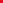 
Hiermit bestätigt der Unterzeichnende im Namen des Integrators, dass das Gesamtsystem ordnungsgemäss installiert wurde und folgende rechtlichen Anforderungen erfüllt werden: Verordnung des EJPD über nichtselbsttätige Waagen vom 16. April 2004 (SR 941.213) in Verbindung mit der Richtlinie 2014/31/EU des Europäischen Parlaments und des Rates vom 26. Februar 2014 zur Angleichung der Rechtsvorschriften der Mitgliedstaaten betreffend die Bereitstellung nichtselbsttätiger Waagen auf dem Markt.Konformitätsnormen: EN 45501:Edition 2015WELMEC-Dokument 2.2 (2007)
Unterschrift						Datum					_________________					__________________NSWKassensystemIntegrator
Reseller AG
Bahnhofstrasse XX
3000 BernReseller AG
Bahnhofstrasse XX
3000 BernHersteller
BizerbaSequens IT GmbHTyp/Model 
CS 300
Arcavis Version 1.XXSeriennummerXXXZertifikatsnummer DE-18-NAWID-PTB-0146030-01235VornameNameRoleMAXMUSTERSERVICE TECHNIKER